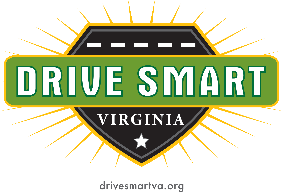 Who: 	DRIVE SMART Virginia (DSV) is a 501c3 non-profit established in 1995 to improve the 			safety of the roadways of Virginia. Over ten years ago, DSV created “Distracted Driving 			Awareness Day” in the Commonwealth of Virginia. That one-day event has grown into 			a month and 	includes hundreds of partner organizations. DSV also works to educate 			and inform citizens on the importance of occupant protection, sharing the road and 				general driver respect and courtesy.What: 	2021 Distracted Driving SummitFor the past seven years, over 300 attendees listened to speakers from around the country talk about the most cutting-edge solutions for distracted driving.  The Summit is a day-and-a-half event with general and breakout sessions and an exhibitor area.We anticipate hosting this as an in-person event in September. However, due to COVID-19, there is a possibility that this may be a virtual event. Sponsor assets are outlined for both in-person and virtual event options in this packet. If the 8th Annual Distracted Driving Summit cannot take place in person, DRIVE SMART Virginia will host a Virtual Safety Series. This will be a series of traffic safety webinars hosted over a period of 6 months. DRIVE SMART Virginia is very conscious of the safety of our partners and attendees. We will take all proper precautions when planning this event and will follow the Governor’s COVID-19 guidance and protocols. Purpose: 	This Summit will bring together industry leaders, scientists, educators, safety professionals, and law enforcement to share ideas, gather information, learn about best practices and forge solutions for distracted driving. The goal will be for all attendees to return to their communities with fresh ideas and reasonable solutions for the distracted driving issues in their area. A tandem goal will be for organizers to gather information and knowledge on issues and roadblocks throughout Virginia in order to build upon existing programs and design better educational opportunities for the future.Sessions:	Breakout sessions will cover a variety of topics including the technology being	 developed to curb distracted driving, best corporate practices from across the nation, what the research tells us, teen driver issues, law enforcement efforts, and how to ultimately change behavior.When:	September 16-17, 2021Where:	Marriott Oceanfront		4201 Atlantic Ave		Virginia Beach, VANotable Speakers from the 7th Annual Summit:Bruce Landsberg, National Transportation Safety BoardTom Dingus, Virginia Tech Transportation Institute Matthew Hanley, Virginia State PoliceStephanie Hancock, NHTSADavid Strayer, University of UtahNicholas Ward, Montana State University Jeff Caird, University of CalgaryFrank Cruice, Perdue FarmsJoel Feldman, EndDDTimothy Kerns, Maryland Department of TransportationCharlie Klauer, VTTIBen Kotrc, TrueMotionPnina Gershon, MITLarry James, CargillDaniel Sharp, Oro Valley Police Phillip Moser, Syneos HealthMichael Brown, Alexandria Police DepartmentJessica Kearny, Travelers InsuranceIan Reagan, IIHSTerry Sult, Hampton Police DepartmentHoward Hall, Roanoke County Police DepartmentMichael Fergus, International Association of Chiefs of Police Jennifer Smith, StopDistractions.OrgMichael Sawyer, City of RichmondAnne Phillips, City of DurhamTimothy Wyatt, Appalachian PowerGeorjeane Blumling, AAA TidewaterMary King, YOVASOMatthew Camden, VTTIChristina Dempsey, 3 Ribbons for 3 ReasonsFrank Cheatham, Office of EMS, Virginia Department of HealthMelanie Clark, Victim AdvocateBrad Hughes, Victim AdvocateDouglas Goodman, Ashland Police DepartmentSponsors from the 7th Annual Summit: GEICO, Caliber Collision State Farm, Columbia Gas of Virginia, Enterprise Rent-A-Car, Virginia Automobile Dealers Association, USAA, Virginia Farm Bureau Insurance, AT&T, Children’s Hospital of Richmond at VCU, VCU Medical Center, ACPIA, VML Insurance Programs, Rockingham Group, VTCA, AAA, Appalachian Power, and CintasExhibitors from the 7th Annual Summit: 
AAA, ATSSA Foundation, Caliber Collision, Chesapeake Region Safety Council, Children’s Hospital of Richmond at VCU, Cintas Corporation, DMV’s Highways Safety Office, Enterprise Rent-A-Car, Federal Motor Carrier Safety Administration, GEICO, National Transportation Safety Board, Text Later Live Longer, USAA, VCU Medical Center, Virginia Department of TransportationPresenting Sponsor: $20,000 (sold out!)In-person event assets: Presenting sponsor of the 8th Annual Distracted Driving Summit – mentioned everywhere Summit is addressed, including invitation emails, website, social media, event signage, event program, etc. Opportunity to address conference attendeesOpportunity to create your own session* (with input and approval from DRIVE SMART)Logo on attendee gift of choice (lanyard, bag, pen, notepad, etc.)Reserved sponsor table for all general sessions10 complimentary registrations to the Summit3 complimentary hotel rooms for one night2 premium complimentary exhibit spacesInclusion in event press releaseLogo and website will appear on Summit webpage and in Summit announcementsFull page ad in Summit program *DRIVE SMART Virginia does not endorse any specific product and will not approve a session dedicated to marketing a single product or service.Virtual event assets: Branded as presenting sponsor of the entire Virtual Safety Series. Sponsor introduction and 2-minute speaking opportunity prior to at least 3 webinars Recognition as a series sponsor on DSV social mediaLogo on introduction screen for each webinar Logo on series registration page for each webinarLogo on series invitation emails for each webinarLogo on series webpageCommonwealth Sponsor: $12,000 (1 available)In-person event assets:Recognized as the sole sponsor of the keynote session and lunch during first day of the Summit.  Logo on attendee gift of choice (lanyard or bag)Prominent sponsor signage displayed during keynote and lunch on first day of SummitOpportunity to address conference attendeesReserved sponsor table for keynote session and lunch during first day of Summit6 complimentary registrations to the Summit2 complimentary hotel rooms for one night2 complimentary exhibit spacesLogo and website link will appear on Summit webpage and in Summit announcementsFull page ad in Summit programVirtual event assets:Sponsor introduction and 2-minute speaking opportunity prior to at least 3 webinars Recognition as a series sponsor on DSV social mediaLogo on introduction and final presentation screens for 6 webinarsLogo on series registration page for 6 webinarsLogo on series invitation emails for 6 webinarsLogo on series webpageDiamond Sponsor: $10,000 (1 available)In-person event assets:Recognized as sole sponsor of closing general session during second day of SummitLogo on attendee gift of choice (lanyard or bag)Prominent sponsor signage displayed during closing session on second day of Summit6 complimentary registrations to the Summit 2 complimentary hotel rooms for one night2 complimentary exhibit spacesLogo and website link will appear on Summit webpage and in Summit announcementsFull page ad in Summit programVirtual event assets:Sponsor introduction and 2-minute speaking opportunity prior to at least 2 webinars Recognition as a series sponsor on DSV social mediaLogo on introduction and final presentation screens for 5 webinarsLogo on series registration page for 5 webinarsLogo on series invitation emails for 5 webinarsLogo on series webpagePlatinum Sponsor: $7,500 (1 available)In-person event assets:Recognized as the sole sponsor of breakfast during both days of Summit5 complimentary registrations to the Summit 1 complimentary hotel room 1 complimentary exhibit spaceLogo and website link will appear on Summit webpage and in Summit announcementsSponsor recognition in Summit program ½ page adVirtual event assets:Recognition as a series sponsor on DSV social mediaLogo on introduction and final presentation screens for 4 webinarsLogo on series registration page for 4 webinarsLogo on series invitation emails for 4 webinarsLogo on series webpageGold Sponsor: $5,000 (3 Available)In-person event assets:Recognized as sole sponsor of one education track4 complimentary registrations to the Summit 1 complimentary exhibit spaceLogo and website link will appear on Summit webpage and in Summit announcementsSponsor recognition in Summit program ½ page adVirtual event assets:Sponsor of a webinar track – 3 sessionsRecognition as a series sponsor on DSV social mediaLogo on introduction screen for 3 webinarsLogo on series registration page for 3 webinarsLogo on series invitation emails for 3 webinarsLogo on series webpageSilver Sponsor: $2,500 (No limit)In-person event assets:Recognized as sponsor of breaks3 complimentary registrations to the Summit 1 complimentary exhibit spaceLogo and website link will appear on Summit webpage and in Summit announcementsSponsor recognition in Summit program ¼ page adVirtual event assets:Sponsor of 2 webinar topicsRecognition as a series sponsor on DSV social mediaLogo on introduction screen for 2 selected webinarsLogo on series registration page for 2 selected webinarsLogo on series invitation emails for 2 selected webinarsLogo on series webpageBronze Sponsor: $1,000 (No limit)In-person event assets:2 complimentary registrations to the Summit 1 complimentary exhibit spaceSponsor recognition on Summit signageLogo and website link will appear on Summit webpage and in Summit announcementsLogo in Summit programVirtual event assets: Sponsor of 1 webinar topicRecognition as a series sponsor on DSV social mediaLogo on introduction screen for 1 selected webinarLogo on series registration page for 1 selected webinarLogo on series invitation emails for 1 selected webinarLogo on series webpageAdditional Opportunities (In-person event only): Full Page Advertisement in Program - $750Half-Page Advertisement in Program - $500Quarter-Page Advertisement in Program- $250Deluxe Exhibitor (In-person event only): $8002 exhibitor spaces2 complimentary registrations to the Summit Exhibitor recognition in Summit programBasic Exhibitor (In-person event only): $5501 exhibitor space2 complimentary registrations to the Summit Exhibitor recognition in Summit programNonprofit/Government Exhibitor (In-person event only): $4501 exhibitor space2 complimentary registrations to the Summit Exhibitor recognition in Summit programFor government and 501c3 non-profit entities only For questions or to commit your company’s support level, please contact Kristin Pettway at 276-206-6963 or Kristin.Pettway@drivesmartva.org.  